SPL Form 4A: Mother/Lead Adopter Booking Notice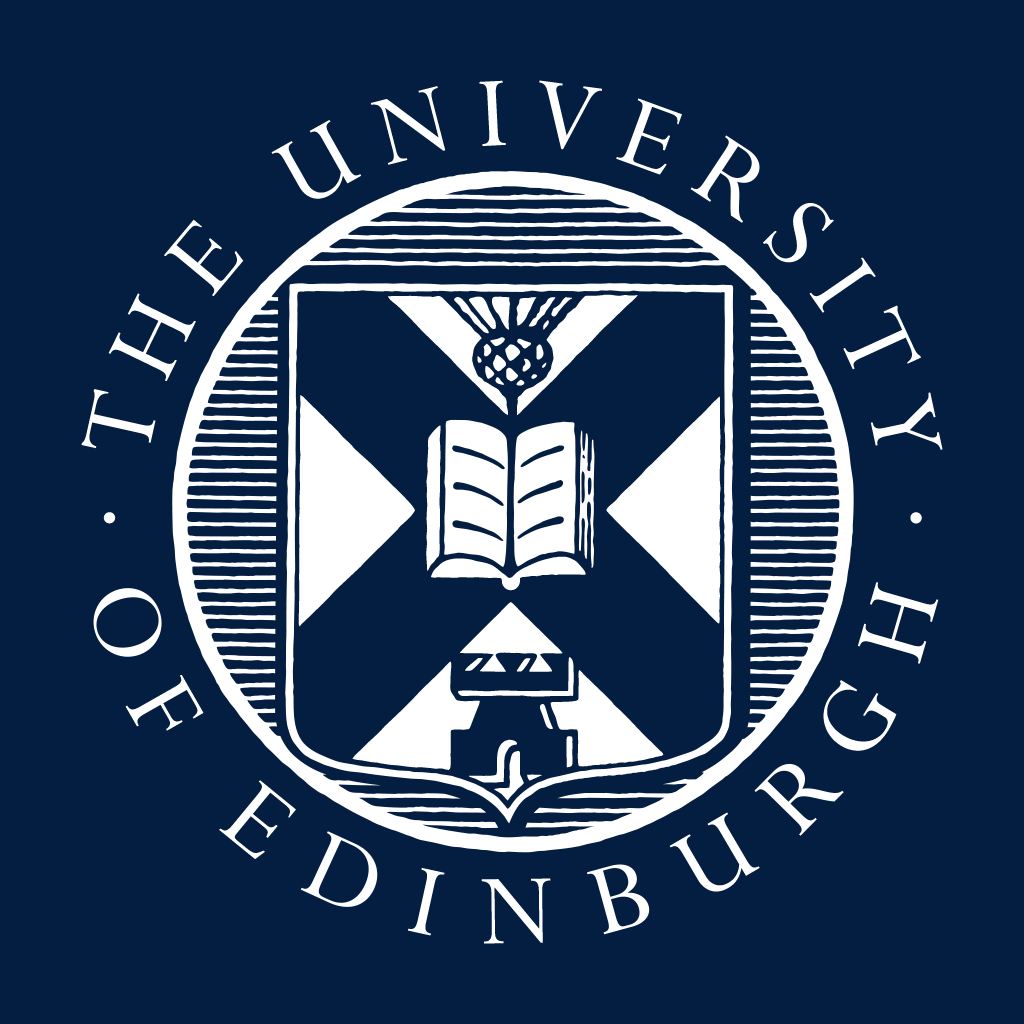 Discontinuous Periods of Shared Parental LeaveSPL Form 4A: Mother/Lead Adopter Booking NoticeDiscontinuous Periods of Shared Parental LeaveSPL Form 4A: Mother/Lead Adopter Booking NoticeDiscontinuous Periods of Shared Parental LeaveGuidanceGuidanceGuidanceIf you are a Mother/Lead Adopter, you should complete this form to request multiple blocks of leave, punctuated by periods of work (e.g. 4 weeks SPL, 4 weeks at work, 4 weeks SPL). As outlined in Section 6 of the University Shared Parental Leave Policy, such a pattern of leave is required to be considered and authorised by your manager and could be refused.  Therefore, please discuss this request with your line manager in the first instance. If approved, your manager will submit this form to HR via People and Money. Alternatively, as long as you do not exceed three separate blocks of leave, separate continuous leave booking notices (Form 3A) could be used for each of the separate blocks of leave. Please read the Shared Parental Leave Policy for more information about SPL and the terms used.If you are a Mother/Lead Adopter, you should complete this form to request multiple blocks of leave, punctuated by periods of work (e.g. 4 weeks SPL, 4 weeks at work, 4 weeks SPL). As outlined in Section 6 of the University Shared Parental Leave Policy, such a pattern of leave is required to be considered and authorised by your manager and could be refused.  Therefore, please discuss this request with your line manager in the first instance. If approved, your manager will submit this form to HR via People and Money. Alternatively, as long as you do not exceed three separate blocks of leave, separate continuous leave booking notices (Form 3A) could be used for each of the separate blocks of leave. Please read the Shared Parental Leave Policy for more information about SPL and the terms used.If you are a Mother/Lead Adopter, you should complete this form to request multiple blocks of leave, punctuated by periods of work (e.g. 4 weeks SPL, 4 weeks at work, 4 weeks SPL). As outlined in Section 6 of the University Shared Parental Leave Policy, such a pattern of leave is required to be considered and authorised by your manager and could be refused.  Therefore, please discuss this request with your line manager in the first instance. If approved, your manager will submit this form to HR via People and Money. Alternatively, as long as you do not exceed three separate blocks of leave, separate continuous leave booking notices (Form 3A) could be used for each of the separate blocks of leave. Please read the Shared Parental Leave Policy for more information about SPL and the terms used.Section 1: Employee Details (Mother/ Lead Adopter)Section 1: Employee Details (Mother/ Lead Adopter)Section 1: Employee Details (Mother/ Lead Adopter)Name:  Employee Number:  Section 2: Birth/Placement DetailsSection 2: Birth/Placement DetailsSection 2: Birth/Placement DetailsBirth or Adoption/SurrogacyBirth or Adoption/SurrogacyExpected or actual date of birth/placement (dd/mm/yyyy):  Expected or actual date of birth/placement (dd/mm/yyyy):  Section 3: Leave and Pay Details – Booked/Taken DetailsSection 3: Leave and Pay Details – Booked/Taken DetailsSection 3: Leave and Pay Details – Booked/Taken DetailsComplete the details in line B to calculate the statutory entitlements received so far: * Please speak to the College/ Professional Services Group HR Team for more information regarding eligibility. All University employees are eligible for University enhanced pay, even if they are not eligible to receive statutory payments. If that applies to you, please disregard the Statutory Pay columnYou can be paid any unused weeks of enhanced maternity/adoption pay during your SPL.  No combination of enhanced maternity pay and enhanced shared parental pay can exceed 18 weeks’ full pay.Complete the details in line B to calculate the statutory entitlements received so far: * Please speak to the College/ Professional Services Group HR Team for more information regarding eligibility. All University employees are eligible for University enhanced pay, even if they are not eligible to receive statutory payments. If that applies to you, please disregard the Statutory Pay columnYou can be paid any unused weeks of enhanced maternity/adoption pay during your SPL.  No combination of enhanced maternity pay and enhanced shared parental pay can exceed 18 weeks’ full pay.Complete the details in line B to calculate the statutory entitlements received so far: * Please speak to the College/ Professional Services Group HR Team for more information regarding eligibility. All University employees are eligible for University enhanced pay, even if they are not eligible to receive statutory payments. If that applies to you, please disregard the Statutory Pay columnYou can be paid any unused weeks of enhanced maternity/adoption pay during your SPL.  No combination of enhanced maternity pay and enhanced shared parental pay can exceed 18 weeks’ full pay.Section 4: Leave Dates and Pay Options – Request DetailsSection 4: Leave Dates and Pay Options – Request DetailsComplete the table below to detail the pay arrangements for this booking period.  Start and end dates must cover full weeks, i.e. blocks of 7 calendar days. Please add additional lines if needed.  If you have any questions please contact your HR Team for assistance.**Total number of weeks cannot exceed Remaining weeks available for SPL in Section 3.Complete the table below to detail the pay arrangements for this booking period.  Start and end dates must cover full weeks, i.e. blocks of 7 calendar days. Please add additional lines if needed.  If you have any questions please contact your HR Team for assistance.**Total number of weeks cannot exceed Remaining weeks available for SPL in Section 3.Section 5: Employee SignatureSection 5: Employee SignatureSignature:      Date (dd/mm/yyyy):      Section 6: Manager Approval ***Signature:      Date (dd/mm/yyyy):      Name and position:      Name and position:      *** If the request cannot be approved, please refer to section 4.2 of the Shared Parental Leave policy for more information. On approval, Line Managers must attach this form to a Service Request using the category ‘Interim Form Shared Parental Leave’ within People and Money. HR will acknowledge receipt and confirm SPL arrangements to you directly, in writing. *** If the request cannot be approved, please refer to section 4.2 of the Shared Parental Leave policy for more information. On approval, Line Managers must attach this form to a Service Request using the category ‘Interim Form Shared Parental Leave’ within People and Money. HR will acknowledge receipt and confirm SPL arrangements to you directly, in writing. 